Отчет генерального директора Ассоциации о проделанной работе за 2023 г.На сегодняшний день членами Ассоциации являются 134 организации, осуществляющие строительство, реконструкцию, капитальный ремонт, снос объектов капитального строительства не только в Санкт-Петербурге и Ленинградской области, но и в Москве, республике Татарстан, Оренбурге, Екатеринбурге, Краснодаре и других регионах нашей страны.Основными целями деятельности Ассоциации являются:Предупреждение причинения вреда жизни или здоровью физических лиц, имуществу физических или юридических лиц, государственному или муниципальному имуществу, окружающей среде, жизни или здоровью животных и растений, объектам культурного наследия (памятникам истории и культуры) народов Российской Федерации вследствие недостатков работ, которые оказывают влияние на безопасность объектов капитального строительства и выполняются членами Ассоциации.Повышение качества строительства, реконструкции, капитального ремонта, сноса объектов капитального строительства.Обеспечение исполнения членами Ассоциации обязательств договорам строительного подряда, договорам подряда на осуществление сноса, заключенным с использованием конкурентных способов определения поставщиков (подрядчиков, исполнителей) в соответствии с законодательством Российской Федерации о контрактной системе в сфере закупок товаров, работ, услуг для обеспечения государственных и муниципальных нужд, законодательством Российской Федерации о закупках товаров, работ, услуг отдельными видами юридических лиц, или в иных случаях по результатам торгов (конкурсов, аукционов), если в соответствии с законодательством Российской Федерации проведение торгов (конкурсов, аукционов) для заключения соответствующих договоров является обязательным (далее - с использованием конкурентных способов заключения договоров).Объединение юридических лиц и индивидуальных предпринимателей для координации их предпринимательской деятельности, представления и защиты общих профессиональных и имущественных интересов. Для достижения указанных целей специалисты Ассоциации осуществляют постоянный мониторинг действующего законодательства РФ, осуществляют проверку документов, предоставляемых юридическими лицами и индивидуальными предпринимателями, заинтересованными во вступлении в члены Ассоциации в соответствии с внутренними документами Ассоциации, осуществляют в минимально короткие сроки выдачу выписки из реестра саморегулируемой организации, обеспечивают в срок, не превышающийв среднем 3-5 рабочих дней с момента поступления необходимой документации, рассмотрение заявлений членов Ассоциации о внесении изменений в сведения, содержащиеся в реестре Ассоциации, оказывают содействиев подготовке специалистов, проведении их аттестации, переподготовке и повышении их квалификации,  внесении сведений о специалистах в Национальный реестр специалистов Национального объединения строителей, проводят проверочные мероприятия в целях осуществления контроля за деятельностью членов Ассоциации в соответствии с возложенными на Ассоциацию функциями.В 2023 г. для принятия решений по определяющим деятельность Ассоциации вопросам было проведено 2 Общих собрания членов Ассоциации и 26 заседаний Совета Ассоциации.Работа Совета 2023 г.За 2023 год Советом Ассоциации было проведено 37 заседаний, на которых было:За не неисполнение Требований и Стандартов Ассоциации Советом Ассоциации в отношении 12 (двенадцати) членов Ассоциации было принято решение о применении меры дисциплинарного воздействия в виде приостановления права осуществлять строительство, реконструкцию, капитальный ремонт, снос объектов капитального строительства.За не устранение замечаний о нарушении Требований и Стандартов Ассоциации Советом Ассоциации в отношении 9 (девяти) членов Ассоциации было принято решение о применении меры дисциплинарного воздействия в виде исключения таких членов из состава членов Ассоциации.Работа дисциплинарной комиссии Ассоциации за 2023г.	Дисциплинарная комиссия Ассоциации является специализированным органом Ассоциации, уполномоченным рассматривать жалобы на действия членов Ассоциации, касающиеся нарушений требований технических регламентов, стандартов и правил Ассоциации членами Ассоциации при осуществлении ими своей деятельности и выносить по ним решение. 	В случае имеющихся нарушений Дисциплинарная комиссия Ассоциации направляет в Совет Ассоциации рекомендации о применении в отношении членов Ассоциации, не соответствующих требованиям, предъявляемым Ассоциацией к своим членам, меры дисциплинарного воздействия в приостановлению права осуществлять строительство, реконструкцию, капитальный ремонт, снос объектов капитального строительства либо исключение из членов Ассоциации. В 2023 году Дисциплинарной комиссии Ассоциации было проведено 11 заседаний, по результатам которых:Подводя итог работы Дисциплинарной комиссии Ассоциации за 2023 г., можно сделать вывод, что работа Дисциплинарной комиссии Ассоциации способствовала добровольному устранению членами Ассоциации замечаний по несоответствию требованиям, предъявляемым Ассоциацией к своим членам.Деятельность Контрольной комиссии Ассоциации	Контрольная комиссия Ассоциации является специализированным органом Ассоциации, в функции которой входит проведение плановых и внеплановых проверок деятельности членов Ассоциации в отношении соблюдения ими требований технических регламентов, стандартов и правил Ассоциации.В 2023 году Контрольной комиссией Ассоциации было проведено 132 (сто тридцать две) плановых проверок и 2 (две) внеплановые проверки в отношении членов Ассоциации.Ведется контроль в отношении членов Ассоциации, у которых в результате проведения плановых проверок были выявлены нарушения и в отношении которых назначены меры дисциплинарной ответственности. С целью сокращения нарушений со стороны членов Ассоциации специалисты Контрольной комиссии Ассоциации регулярно проводят следующие мероприятия: - проведение проверки ежегодных отчётов о деятельности членов Ассоциации; - мониторинг совокупного размера обязательств членов Ассоциации по договорам строительного подряда, заключенным с использованием конкурентных способов заключения договоров;- мониторинг соблюдения правил страхования; - уведомление членов Ассоциации о необходимости повышения квалификации специалистов.Специалистами Контрольной комиссии Ассоциации ведется постоянное сопровождение дел членов Ассоциации, подготавливаются и высылаются по запросам организаций Выписки из Реестра членов Ассоциации, проводится проверка документов, предоставленных членом Ассоциации, для внесения соответствующих изменений в отношении такого члена в сведения, содержащиеся в Реестре Ассоциации. В 2023 году проведена работа по рассмотрению 45 (сорока пяти) Заявлений членов Ассоциации о внесении изменений в сведения, содержащиеся в Реестре членов Ассоциации.Контрольная комиссия Ассоциации также осуществляет консультирование по вопросам вступления в члены Ассоциации, организует прием документов от юридических лиц и индивидуальных предпринимателей, заинтересованных во вступлении в члены Ассоциации, проводит проверку указанных документов на предмет их соответствия требованиям внутренних документов Ассоциации. Так в 2023 году специалистами Контрольной комиссии Ассоциации сформированы дела в отношении 7 (семи) юридических лиц, вступивших в члены Ассоциации. Также ведется консультация и подготовка документов специалистов членов Ассоциации для подачи в Национальный реестр специалистов (НРС) в области строительства. В 2023 году были проверены и поданы документы на 31 (тридцать одного) специалиста для внесения сведений в НРС Национального объединения строителей. В рамках взаимодействия с Национальными объединениями саморегулируемых организаций осуществляется информирование членов Ассоциации о проектах документов, нормативных актов, методических рекомендациях разрабатываемых объединениями, путем опубликования на официальном сайте.Подводя итоги работы Контрольной комиссии Ассоциации за 2023 год, можно оценить работу Контрольной комиссии Ассоциации как удовлетворительную. Компенсационный фонд возмещения вреда и компенсационный фонд обеспечения договорных обязательств АссоциацииВ соответствии с Градостроительным Кодексом Российской Федерации в целях обеспечения и защиты имущественной ответственности членов Ассоциации была создана система страхования гражданской ответственности членов Ассоциации, сформирован компенсационный фонд возмещения вреда и компенсационный фонд обеспечения договорных обязательств Ассоциацииза счет единовременных взносов, уплачиваемых членами Ассоциации при вступлении. Средства компенсационного фонда возмещения вреда и компенсационного фонда обеспечения договорных обязательств Ассоциации размещены на специальных банковских счетах, открытых в российской кредитной организации, соответствующей требованиям, установленным Правительством Российской Федерации – в АО «Россельхозбанк».По состоянию на текущую дату размер Компенсационного фонда возмещения вреда Ассоциации составляет 127 461 085 рублей 75 копеек; размер Компенсационного фонда обеспечения договорных обязательств Ассоциации составляет 312 384 507 рублей 67 копеек.Выплат из средств компенсационного фонда возмещения вреда и компенсационного фонда обеспечения договорных обязательств Ассоциации по обязательствам членов Ассоциации не производилась.Аудиторское заключениеСогласно аудиторскому заключению годовой финансовой отчетности Ассоциации за 2023 г. финансовая (бухгалтерская) Ассоциации отражает достоверно во всех существенных отношениях финансовое положение по состоянию на 31 декабря 2023 года, результаты финансово-хозяйственной деятельности и движение денежных средств за период с 1 января по 31 декабря 2023 года включительно в соответствии с установленными правилами составления финансовой (бухгалтерской) отчетности.Анализ выполнения плана доходов и расходов в 2023 годДоходная частьВзаимодействие с другими организациями. Консультирование, ответы на запросы.В рамках своей деятельности Ассоциацией осуществляется переписка и подготовка ответов на запросы органов государственной и муниципальной власти, Ростехнадзора, Национального объединения, предприятий-членов Ассоциации.Ассоциация поддерживает постоянные контакты с учреждениями, взаимодействие с которыми необходимо для эффективной работы ее членов: банками (такими как: ВТБ, АО Россельхозбанк) по вопросам ускоренного кредитования и банковских гарантий;страховыми компаниями (РЕСО, ВСК, страховая группа «УралСиб»);учебными заведениями начального и высшего профессионального образования по вопросам по вопросам прохождения производственной и учебной практики, дальнейшего трудоустройства. Ряд ВУЗов (в том числе ГАСУ, ЛЭТИ, ПГУПС, Политехнический университет) предлагает льготные условия на обучение и повышение квалификации сотрудников.Организация профессионального обучения и аттестации сотрудников организаций-членов Ассоциации является одной из основных задач Ассоциации.Информационная открытость деятельности АссоциацииВ соответствии с требованиями статьи 55.9 Градостроительного Кодекса РФ об обеспечении доступа к информации о деятельности  саморегулируемых организаций Ассоциация имеет официальный сайт, на котором постоянно размещаются протоколы заседаний Совета Ассоциации, решения дисциплинарных и контрольных комиссий Ассоциации, документы, регулирующие деятельность Ассоциации, и иная информация, предусмотренная действующим законодательством РФ. Специалистами Ассоциации постоянно ведется работа по повышению доступности, функциональности, содержательности, информативности и возможностей сайта. Задолженность по уплате членских взносовОтдельного внимания заслуживает вопрос оплаты членских взносов. К сожалению, не все члены Ассоциации регулярно и систематично их оплачивают. Последствия нарушений по своевременной уплате членских взносов сказываются, в первую очередь, на членах Ассоциации, ведь меры воздействия на нарушителей, грубо и неоднократно нарушающих финансовую дисциплину, предусматривают взыскание задолженности в судебном порядке. За 2023 гг. Ассоциацией не было подано в Арбитражный суд Санкт-Петербурга и Ленинградской области ни одного искового заявления о взыскании с членов Ассоциации задолженности по уплате членских взносов. После обращения в судебные инстанции некоторыми членами Ассоциации добровольно была погашена образовавшаяся задолженность. Вместе с тем, в порядке судебного разбирательства и исполнительного производства поданные Ассоциацией исковые заявления были удовлетворены и задолженность по уплате членских взносов находится на стадии исполнения решения суда в Управлении Федеральной службы судебных приставов-исполнителей по г. Санкт-Петербургу.Рекомендации для членов АссоциацииДля оперативного взаимодействия с Ассоциацией рекомендуется членам Ассоциации своевременно уведомлятьо смене наименования, руководителя, адреса, телефона и электронной почты. Для этого членам Ассоциации желательно назначить должностное лицо, ответственное за взаимодействие с Ассоциацией. Лицам, ведущим работу по взаимодействию с Ассоциацией, необходимо изучить Требования, Правила и условия членства в Ассоциации, регулярно следить за информацией и изменениями, размещаемыми на сайте Ассоциации, а также по всем возникающим вопросам и предложениям незамедлительно обращаться к специалистам Ассоциации.ЗаключениеПодводя итог, можно с уверенностью констатировать, что в системе саморегулирования строительной отрасли Ассоциация «Лига строительных организаций» является достойной организацией, выполняющей поставленные перед ней задачи.Заседание Совета за 2023 годЗаседание Совета за 2023 годЗаседание Совета за 2023 годЗаседание Совета за 2023 годКоличество юридических лиц, принятых в члены АссоциацииКоличество юридических лиц, в отношении которых внесены изменения в сведения, содержащиеся в реестре членов АссоциацииКоличество юридических лиц, чье членство в Ассоциации прекращено Общее количество заседаний Совета Ассоциации74519, из которых 9 добровольно 37Дисциплинарные мерыДисциплинарные мерывынесены предписания38вынесены предупреждения31рекомендовано к приостановлению права осуществлять строительство, реконструкцию, капитальный ремонт, снос объектов капитального строительства12рекомендовано к прекращению права осуществлять строительство, реконструкцию, капитальный ремонт, снос объектов капитального строительства (исключение из членов Ассоциации)9№Вид дохода% от плана% фактический к плану1Вступительный взнос0,94140 %2Ежемесячные платежи94,793%3Прочие0, 00ВсегоВсего100,0089,1 %Расходная часть, в % от доходнойРасходная часть, в % от доходнойРасходная часть, в % от доходнойРасходная часть, в % от доходной№Статья расходов% от плана доходов% от фактического  дохода1Фонд заработной платы центрального аппарата (включая подоходный налог, страховые взносы, премии)87,492,6%2Приобретение имущества для центрального офиса (техника, мебель, иные основные фонды)0,30 %3Текущее содержание центрального офиса (аренда, канцтовары, связь, интернет, охрана и т.п.) и разное (банковские расходы, ремонт офиса, разработка программ и пр.)10,4011 %4Сторонние услуги по разработке правовой базы саморегулирования4,608,9 %5Развитие Ассоциации (Реклама, организация собраний, аудит, и т.п.)1,501,6 %6Организация проверок Членов и повышение квалификации сотрудников СРО, совещания, семинары, командировки4,13,9 %Резерв СоветаРезерв Совета11,1013,2 %ИтогоИтого100105,7%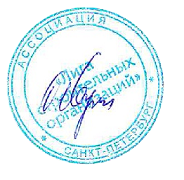 С уважением, Генеральный директор Ассоциации                               Мурыксин С.Г.                              Мурыксин С.Г.